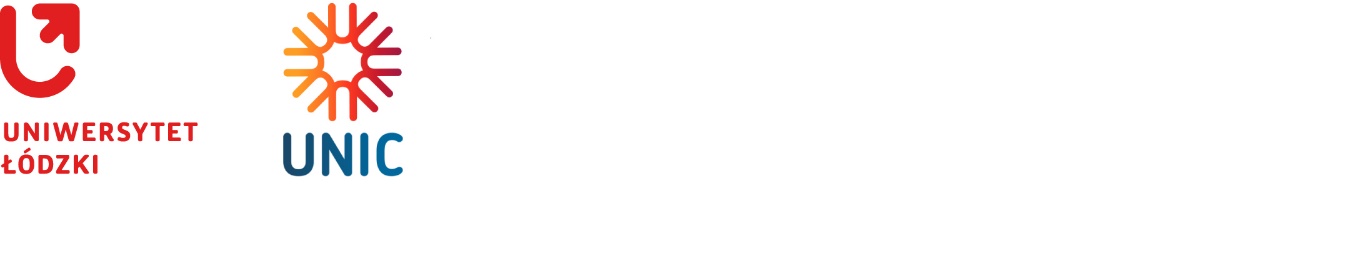 Uniwersytet Łódzki(048) 042 635 40 88Narutowicza 68, 90-136 Łódź przetargi@uni.lodz.plZałącznik Nr 1a do SWZ/UmowyOPIS PRZEDMIOTU ZAMÓWIENIA1. Przedmiotem zamówienia jest usługa montażu oraz podłączenia urządzeń transmisji alarmu do stacji monitorowania alarmów wraz z aktywacją i monitorowanie sygnałów z lokalnego systemu alarmu pożarowego znajdujących się w obiektach Uniwersytetu Łódzkiego z bezpośrednim podłączeniem do Komendy Miejskiej Państwowej Straży Pożarnej w Łodzi (34 obiekty).2. Zainstalowane przez Wykonawcę urządzenia transmisyjne pozostają własnością Wykonawcy i stanowią nierozerwalną część całego systemu monitorowania.3. Usługa monitorowania polegała będzie na stałym dozorze w Stacji Monitorowania Alarmów sygnałów alarmowych z urządzenia transmisji alarmów drogą telefoniczną (za pomocą łącza telefonii stacjonarnej) i radiową w celu wykrycia:głównego alarmu pożarowego;uszkodzenia centrali sygnalizacji pożaru;zaniku napięcia 230 V;włamania do urządzenia transmisji alarmów (UTA) i przerwania połączenia pomiędzy UTA a centralą sygnalizacji pożaru.4. Monitorowanie sygnałów z lokalnego systemu alarmowego prowadzone będzie w systemie całodobowym z ciągłą rejestracją zdarzeń w obiektach Zamawiającego wymienionych w tabeli poniżej.5. Usługa dotyczy niżej wymienionych obiektów:6. Po otrzymaniu sygnału alarmu o zdarzeniu z lokalnego systemu alarmu pożarowego, Wykonawca powiadomi osobę, którą wskaże Zamawiający w trybie określonym w §3  pkt. 8 umowy.7. Informacje o zdarzeniach w obiekcie będą przechowywane przez Wykonawcę w formie elektronicznej, przez okres trzech miesięcy.8. Wykonawca ponosi odpowiedzialność za szkody materialne powstałe w mieniu Zamawiającego podczas montażu lub demontażu urządzeń transmisji alarmu i zobowiązuje się do ich naprawienia na koszt własny bezzwłocznie.9. Wykonawca zobowiązany jest do zapewnienia stałej sprawności systemów alarmowych objętych niniejszą umową. 10. Czas reakcji serwisu liczony od momentu zgłoszenia awarii systemu monitorowania do momentu dokonania jego naprawy wynosi ………..  godzin (zgodnie ze złożoną ofertą – maksymalnie 24 godzin).11. Zamawiający wymaga, aby Wykonawca, którego oferta zostanie wybrana jako najkorzystniejsza, w okresie obowiązywania umowy był ubezpieczony od odpowiedzialności cywilnej w zakresie prowadzonej działalności gospodarczej związanej z przedmiotem niniejszego zamówienia na kwotę minimum 1.000.000,00 zł. 12. Wykonawca zobowiązany jest do wykonywania przeglądów i konserwacji urządzeń transmisji alarmów pożarowych nie rzadziej niż raz w roku – dotyczy wszystkich obiektów UŁ objętych usługą.13. Zamawiający wymaga, aby Wykonawca posiadał aktualne porozumienia z Komendą Miejską Państwowej Straży Pożarnej w Łodzi, z których będą wynikały warunki zainstalowania i eksploatacji przez Wykonawcę systemów monitorowania alarmów pożarowych w Komendzie Miejskiej Państwowej Straży Pożarnej w Łodzi oraz prowadzenia przez Wykonawcę monitorowania obiektów na terenie działania Komendy Miejskiej Państwowej Straży Pożarnej w Łodzi.14. Wykonawca, którego oferta zostanie wybrana jako najkorzystniejsza, będzie zobowiązany do złożenia w imieniu Uniwersytetu Łódzkiego wniosku do Komendy Miejskiej Państwowej Straży Pożarnej w Łodzi, dotyczącego określenia warunków przyłączenia obiektów objętych postępowaniem do systemu monitorowania zagrożeń pożarowych.Osoba do kontaktu: Łukasz Olczyk – Sekcja Ochrony Przeciwpożarowejtel. (42) 635-42-75, e-mail: ppoz@uni.lodz.plZałącznik Nr 2 do SWZ/UmowyFORMULARZ OFERTOWYWykonawca:Zamawiający: Uniwersytet Łódzki, 90-136 Łódź, ul. Narutowicza 68.Przedmiot zamówienia publicznego: Usługa montażu i podłączenia urządzeń monitoringu pożarowego w obiektach Uniwersytetu Łódzkiego wraz z monitorowaniem sygnałów alarmowych przekazywanych do Państwowej Straży Pożarnej, zgodnie z opisem przedmiotu zamówienia (Załącznik nr 1a do SWZ) i cenami przedstawionymi w Formularzu cenowym (Załącznik nr 1b do SWZ).Wartość oferty brutto w złotych polskich:Termin realizacji zamówienia:montaż, podłączenie i sprawdzenie poprawności działania monitoringu pożarowego: do 31.08.2024 r.monitorowanie sygnałów alarmowych przekazywanych z obiektów UŁ do Państwowej Straży Pożarnej oraz serwis urządzeń alarmowych: od 01.09.2024 r. do 31.08.2028 r. (48 miesięcy)Czas reakcji serwisu (kryterium oceny ofert)Czas reakcji serwisu (RS) to czas liczony od momentu zgłoszenia przez Zamawiającego awarii systemu monitorowania do momentu dokonania jego naprawy.Gwarantujemy czas reakcji serwisu w ciągu: ……………… godzin** (max 24 godziny).**w przypadku niewpisania żadnej wartości, Zamawiający przyjmie, że czas reakcji serwisu Wykonawcy nastąpi w terminie 24 godzin i Wykonawca otrzyma w ramach kryterium „Czas reakcji serwisu” 0 pkt.Termin płatności faktury VATTermin płatności każdej faktury: 30 dni od daty doręczenia prawidłowo wystawionej faktury VAT.Wykonawca zobowiązuje się w przypadku wyboru jego oferty jako najkorzystniejszej:8.1. do przedłożenia Zamawiającemu, najpóźniej w dniu zawarcia umowy, opłaconej polisy, a w przypadku jej braku innego opłaconego dokumentu ubezpieczenia, potwierdzającego, że Wykonawca jest ubezpieczony od odpowiedzialności cywilnej w zakresie prowadzonej działalności zgodnej z przedmiotem zamówienia na kwotę min. 1.000.000,00 zł. Wykonawca jest zobowiązany posiadać przedmiotowe ubezpieczenie przez cały okres trwania umowy. W przypadku zakończenia terminu, na jaki polisa lub inny dokument ubezpieczenia został/-a zawarty/-a, w trakcie obowiązywania umowy, Wykonawca zobowiązany jest do przedłożenia nowej opłaconej polisy lub innego opłaconego dokumentu ubezpieczenia najpóźniej następnego dnia po zakończeniu obowiązywania poprzedniej, bez wezwania ze strony Zamawiającego.8.2. do przedłożenia Zamawiającemu, najpóźniej w dniu zawarcia umowy, aktualnych porozumień z Komendą Miejską Państwowej Straży Pożarnej w Łodzi,  z których będą wynikały warunki zainstalowania i eksploatacji przez Wykonawcę systemów monitorowania alarmów pożarowych w Komendzie Miejskiej Państwowej Straży Pożarnej w Łodzi oraz prowadzenia przez Wykonawcę monitorowania obiektów na terenie działania Komendy Miejskiej Państwowej Straży Pożarnej w Łodzi.8.3. do złożenia w imieniu Uniwersytetu Łódzkiego wniosku do Komendy Miejskiej Państwowej Straży Pożarnej w Łodzi, dotyczącego określenia warunków przyłączenia obiektów objętych postępowaniem do systemu monitorowania zagrożeń pożarowych.Nasze numery kontaktowe pod jakie należy zgłaszać usterki, awarie i wszelki inne kwestie związane z wykonywaniem usługi to:tel. stacjonarny ..………………………......tel. komórkowy ………………………….....e-mail …………………………....................Wykonawca oświadcza w trybie art. 95 ustawy PZP, że pracownicy świadczący usługi będą w okresie realizacji umowy zatrudnieni na podstawie umowy o pracę w rozumieniu przepisów ustawy z dnia 26 czerwca 1974 r. – Kodeks pracy (t.j. Dz. U. z 2023 r., poz. 1465 z późn. zm.)Powyższy wymóg dotyczy osób wykonujących wskazany przez Zamawiającego zakres realizacji zamówienia, tj.:nadzór nad poprawnością działania systemu monitoringu pożarowego, w tym przeglądy techniczne i czynności konserwacyjne systemu monitoringu pożarowego;monitorowanie sygnałów alarmowych przekazywanych z obiektów UŁ do Państwowej Straży Pożarnej.Jednocześnie Wykonawca przyjmuje do wiadomości, iż Zamawiający w trakcie realizacji umowy ma prawo do kontroli spełniania przez Wykonawcę lub Podwykonawcę w/w wymagań w szczególności zgodnie z zapisami Projektu Umowy.Wykonawca Zobowiązuje się w terminie nie dłuższym niż 5 dni roboczych od zawarcia umowy, do dostarczenia Zamawiającemu oświadczeń zatrudnionych pracowników lub oświadczenia Wykonawcy o zatrudnieniu pracowników na podstawie umowy o pracę lub poświadczonej za zgodność z oryginałem kopii umowy o pracę – zawierających informacje, w tym dane osobowe, niezbędne do weryfikacji zatrudnienia na podstawie umowy o pracę, rodzaj umowy o pracę oraz zakres obowiązków pracowników.Klauzula informacyjna: 11.1. Oświadczam, że wypełniłem/-am obowiązki informacyjne przewidziane w art. 13 lub art.14 Rozporządzenia  Parlamentu Europejskiego i Rady (UE) 2016/679 z dnia 27 kwietnia 2016r. w sprawie ochrony osób fizycznych w związku z przetwarzaniem danych osobowych i w sprawie swobodnego przepływu takich danych oraz uchylenia dyrektywy 95/46/WE (ogólne rozporządzenie o ochronie danych) ( Dz. Urz. L 119 z 04.05.2016, str. 1), dalej „RODO”, wobec osób fizycznych, od których dane osobowe bezpośrednio lub pośrednio pozyskaliśmy w celu ubiegania się o udzielenie zamówienia publicznego w niniejszym postepowaniu. **     11.2. Przyjmuję do wiadomości i akceptuje zapisy poniższej klauzuli informacyjnej RODO. Zgodnie z art. 13 ust. 1 i 2 Rozporządzenia Parlamentu Europejskiego i Rady (UE) 2016/679 z dnia 27 kwietnia 2016 r. w sprawie ochrony osób fizycznych w związku z przetwarzaniem danych osobowych i w sprawie swobodnego przepływu takich danych oraz uchylenia dyrektywy 95/46/WE (ogólne rozporządzenie o danych) (Dz. U. UE L119 z dnia 4 maja 2016 r., str. 1; zwanym dalej „RODO”) informujemy, że:Administratorem Pani/Pana danych osobowych jest Uniwersytet Łódzki z siedzibą przy ul. Narutowicza 68, 90-136 Łódź;Administrator wyznaczył Inspektora Ochrony Danych, z którym można się kontaktować za pomocą poczty elektronicznej: iod@uni.lodz.pl;Pani/Pana dane osobowe przetwarzane będą w celu związanym z przedmiotowym postępowaniem o udzielenie zamówienia publicznego, prowadzonego w trybie podstawowym bez negocjacji pod nazwą Usługa montażu i podłączenia urządzeń monitoringu pożarowego w obiektach Uniwersytetu Łódzkiego wraz z monitorowaniem sygnałów alarmowych przekazywanych  do Państwowej Straży Pożarnej - nr postępowania 24/ZP/2024 Pani/Pana dane osobowe będą przetwarzane, ponieważ jest to niezbędne do wypełnienia obowiązku prawnego ciążącego na administratorze (art. 6 ust. 1 lit. c RODO w związku  z przepisami ustawy z dnia 11 września 2019 r. Prawo zamówień publicznych zwanej dalej ustawą PZP).odbiorcami Pani/Pana danych osobowych będą osoby lub podmioty, którym udostępniona zostanie dokumentacja postępowania w oparciu o art. 18 oraz 74 ustawy PZP;Okres przechowywania Pani/Pana danych osobowych wynosi odpowiednio:- zgodnie z art. 78 ust. 1 ustawy PZP, przez okres 4 lat od dnia zakończenia postępowania o udzielenie zamówienia;- jeżeli czas trwania umowy przekracza 4 lata, okres przechowywania obejmuje cały czas trwania umowy;- w przypadku zamówień współfinansowanych ze środków UE przez okres, o którym mowa w art. 125 ust 4 lit d) w zw. z art. 140 Rozporządzenia Parlamentu Europejskiego i Rady (UE) nr 1303/2013 i wynikających z umów o dofinansowanie projektów finansowanych ze środków pochodzących z UE;- okres przechowywania wynika również z ustawy z dnia 14 lipca 1983 r. o narodowym zasobie archiwalnym i archiwach.obowiązek podania przez Panią/Pana danych osobowych bezpośrednio Pani/Pana dotyczących jest wymogiem ustawowym określonym w przepisach ustawy PZP, związanym z udziałem w postępowaniu o udzielenie zamówienia publicznego. Konsekwencje niepodania określonych danych wynikają z ustawy PZP;W odniesieniu do Pani/Pana danych osobowych decyzje nie będą podejmowane w sposób zautomatyzowany, stosownie do art. 22 RODO.posiada Pani/Pan:na podstawie art. 15 RODO prawo dostępu do danych osobowych Pani/Pana dotyczących, prawo to może zostać ograniczone w oparciu o art. 75 ustawy PZP, przy czym zamawiający może żądać od osoby występującej   z żądaniem wskazania dodatkowych informacji, mających na celu sprecyzowanie nazwy lub daty zakończenia postępowania o udzielenie zamówienia. na podstawie art. 16 RODO prawo do sprostowania Pani/Pana danych osobowych, prawo to może zostać ograniczone w oparciu o art. 19 ust. 2 oraz art. 76 ustawy PZP, przy czym skorzystanie z prawa do sprostowania nie może skutkować zmianą wyniku postępowania o udzielenie zamówienia publicznego ani zmianą postanowień umowy w zakresie niezgodnym z ustawą PZP oraz nie może naruszać integralności protokołu oraz jego załączników;na podstawie art. 18 ust.1 RODO prawo żądania od administratora ograniczenia przetwarzania danych osobowych z zastrzeżeniem przypadków, o których mowa w art. 18 ust. 2, prawo to może zostać ograniczone w oparciu o art. 19 ust. 3 oraz art. 74 ust.3 ustawy PZP, przy czym prawo do ograniczenia przetwarzania nie ma zastosowania w odniesieniu do przechowywania, w celu zapewnienia korzystania ze środków ochrony prawnej lub w celu ochrony praw innej osoby fizycznej lub prawnej, lub z uwagi na ważne względy interesu publicznego Unii Europejskiej lub państwa członkowskiego, a także nie ogranicza przetwarzania danych osobowych do czasu zakończenia postępowania o udzielenie zamówienia;prawo do wniesienia skargi do Prezesa Urzędu Ochrony Danych Osobowych, gdy uzna Pani/Pan, że przetwarzanie danych osobowych Pani/Pana dotyczących narusza przepisy RODO;nie przysługuje Pani/Panu:w związku z art. 17 ust. 3 lit. b, d lub e RODO prawo do usunięcia danych osobowych;prawo do przenoszenia danych osobowych, o którym mowa w art. 20 RODO;na podstawie art. 21 RODO prawo sprzeciwu, wobec przetwarzania danych osobowych, gdyż podstawą prawną przetwarzania Pani/Pana danych osobowych jest art. 6 ust. 1 lit. c RODO; Podanie danych jest niezbędne do przeprowadzenia niniejszego postępowania. Niepodanie ich skutkuje brakiem możliwości rozpatrzenia oferty.Oświadczenia Wykonawcy: Zapoznałem/-am się i w pełni oraz bez żadnych zastrzeżeń akceptuję treść SWZ wraz z załącznikami.Oferuję wykonanie przedmiotu zamówienia zgodnie z warunkami zapisanymi                     w SWZ i Załącznikami do SWZ.W pełni i bez żadnych zastrzeżeń akceptuję warunki umowy na wykonanie zamówienia zapisane w SWZ wraz z załącznikami i w przypadku wyboru mojej oferty zobowiązuję się do zawarcia umowy na proponowanych w nim warunkach wskazanych przez Zamawiającego.Wszystkie wymagane w niniejszym postępowaniu oświadczenia składam ze świadomością odpowiedzialności karnej za składanie fałszywych oświadczeń                     w celu uzyskania korzyści majątkowych.Akceptuję 30-dniowy termin związania ofertą liczony od daty ostatecznego terminu składania ofert.Akceptuję warunki korzystania z Platformy Zakupowej określone w Regulaminie platformazakupowa.pl dla Użytkowników (Wykonawców) zamieszczonym na stronie internetowej pod linkiem https://platformazakupowa.pl/strona/1-regulamin w zakładce „Regulamin” oraz uznaje go za wiążący.Oświadczam, że zamierzam / nie zamierzam* powierzyć wykonanie następujących części zamówienia …………………..……………… następującym podwykonawcom: ………………………… (w przypadku udziału podwykonawców w realizacji zamówienia, Zamawiający żąda wskazania części zamówienia powierzonej podwykonawcom i podania przez wykonawcę firm podwykonawców)Akceptuję termin realizacji zamówienia, termin wystawienia faktury oraz termin płatności faktury.Wybór mojej oferty będzie prowadził do powstania u zamawiającego obowiązku podatkowego zgodnie z ustawą z dnia 11 marca 2004 r. o podatku od towarów              i usług (Dz.U. z 2024 r. poz. 361)  w zakresie ............................ (należy wskazać nazwę (rodzaj) towaru lub usługi, których dostawa lub świadczenie będą prowadziły do powstania obowiązku podatkowego) o wartości ................... (należy wskazać wartość towaru lub usługi objętego obowiązkiem podatkowym zamawiającego, bez kwoty podatku) przy czym stawka podatku od towaru i usług, która zgodnie z wiedzą wykonawcy, będzie miała zastosowanie wynosi ................... (wskazać stawkę podatku)UWAGA. Punkt 9) Wykonawca wypełnia jedynie w przypadku powstawania                                                u Zamawiającego obowiązku podatkowego. [* niepotrzebne skreślić][**W przypadku, gdy wykonawca nie przekazuje danych osobowych innych niż bezpośrednio jego dotyczących lub zachodzi wyłączenie stosowania obowiązku informacyjnego, stosownie do art. 13 ust. 4 lub art. 14 ust. 5 RODO treści oświadczenia wykonawca nie składa (usunięcie treści oświadczenia np. przez jego wykreślenie).Plik należy opatrzyć kwalifikowanym podpisem elektronicznym, podpisem zaufanym lub podpisem osobistym osoby uprawomocnionej do występowania w imieniu Wykonawcy Załącznik nr 3.1. do SWZZamawiający:UNIWERSYTET ŁÓDZKIul. Narutowicza 6890-136 ŁódźWykonawca……………………………………………………………………………….
(Pełna nazwa/firma w zależności od podmiotu: NIP/PESEL)reprezentowany przez:……………………………………………………………………………….(Imię, nazwisko, stanowisko/podstawa do reprezentacji)OŚWIADCZENIE składane na podstawie art. 125 ust. 1. ustawy z dnia 11 września 2019 r. – Prawo zamówień publicznych (Dz.U. z 2023 r., poz. 1605 z późn. zm., dalej jako: ustawa Pzp)DOTYCZĄCE PRZESŁANEK WYKLUCZENIA Z POSTĘPOWANIA O UDZIELENIE ZAMÓWIENIANa potrzeby postępowania o udzielenie zamówienia publicznego pn. „Usługa montażu i podłączenia urządzeń monitoringu pożarowego w obiektach Uniwersytetu Łódzkiego wraz z monitorowaniem sygnałów alarmowych przekazywanych  do Państwowej Straży Pożarnej” prowadzonego przez Uniwersytet Łódzki, 90-136 Łódź, ul. Narutowicza 68, oświadczam, co następuje:I.* Oświadczam, że na dzień składania ofert nie podlegam wykluczeniu z postępowania na podstawie art. 108 ust. 1 i art.109.ust.1 pkt 4 Ustawy Pzp.lub* Oświadczam, że na dzień składania ofert zachodzą w stosunku do mnie podstawy wykluczenia z postępowania na podstawie art. ……… ustawy Pzp (podać mającą zastosowanie podstawę wykluczenia spośród wymienionych w art.108 ust.1 lub art. 109 ust.1 pkt 4 ustawy Pzp). Jednocześnie oświadczam, że w związku z ww. okolicznością, na podstawie art. 110 ust. 2 ustawy Pzp** podjąłem następujące czynności: .........................................................................................................................II.Oświadczam, że nie podlegam wykluczeniu z postępowania na podstawie przepisów art. 7 ust. 1 Ustawy z dnia 13 kwietnia 2022 r. o szczególnych rozwiązaniach w zakresie przeciwdziałania wspierania agresji na Ukrainę oraz służących ochronie bezpieczeństwa narodowego (Dz.U. z 2024 r. poz. 507) ****OŚWIADCZENIE DOTYCZĄCE PODANYCH INFORMACJI: Oświadczam, że wszystkie informacje podane w powyższym oświadczeniu są aktualne i zgodne z prawdą oraz zostały przedstawione z pełną świadomością konsekwencji wprowadzenia Zamawiającego w błąd przy przedstawianiu informacji.***Jednocześnie informuje, że podmiotowy środek dowodowy dotyczący przesłanki wykluczenia określonej w art. 109 ust. 1 pkt 4 ustawy Pzp Zamawiający może uzyskać za pomocą bezpłatnej                                i ogólnodostępnej bazy danych dostępnej pod adresem (wskazać jaki) ...................................................., jako dane identyfikujące Wykonawcę w bazie należy podać następujące dane: .....................................................Plik należy opatrzyć kwalifikowanym podpisem elektronicznym, podpisem zaufanym lub podpisem osobistym osoby uprawomocnionej do występowania w imieniu Wykonawcy lub podmiotu udostępniającego zasoby* niepotrzebne skreślić ** dotyczy jedynie podstaw wykluczenia określonych w art. 108 ust 1 pkt 1,2 lub 5 i art. 109 ust. 1 pkt 4 ustawy Pzp*** dotyczy Wykonawców mających siedzibę lub miejsce zamieszkania poza terytorium Rzeczypospolitej Polskiej**** Zamawiający, na podstawie przepisów art. 7 ust. 1 Ustawy z dnia 13 kwietnia 2022 r. o szczególnych rozwiązaniach w zakresie przeciwdziałania wspierania agresji na Ukrainę oraz służących ochronie bezpieczeństwa narodowego (Dz.U. z 2024 r. poz. 507) zwanej dalej „Ustawą o szczególnych rozwiązaniach” wykluczy z postępowania: 1.Wykonawcę wymienionego w wykazach określonych w rozporządzeniu Rady (WE) nr 765/2006 z dnia 18 maja 2006 r. dotyczącego środków ograniczających w związku   z sytuacją na Białorusi i udziałem Białorusi w agresji Rosji wobec Ukrainy (Dz. Urz. UE L 134 z 20.05.2006, str. 1, z późn. zm.3) zwanego dalej „rozporządzeniem 765/2006”    i w rozporządzeniu Rady (UE) nr 269/2014 z dnia 17 marca 2014 r. w sprawie środków ograniczających w odniesieniu do działań podważających integralność terytorialną, suwerenność i niezależność Ukrainy lub im zagrażających (Dz. Urz. UE L 78 z 17.03.2014, str. 6, z późn. zm.)  zwanego dalej „rozporządzeniem 269/2014” albo wpisanego na listę na podstawie decyzji w sprawie wpisu na listę rozstrzygającej o zastosowaniu środka, o którym mowa w art. 1 pkt 3 Ustawy o szczególnych rozwiązaniach;2.Wykonawcę, którego beneficjentem rzeczywistym w rozumieniu ustawy z dnia 1 marca 2018 r. o przeciwdziałaniu praniu pieniędzy oraz finansowaniu terroryzmu (Dz. U. z 2023 r. poz. 1124 ze zm.) jest osoba wymieniona w wykazach określonych w rozporządzeniu 765/2006 i rozporządzeniu 269/2014 albo wpisana na listę lub będąca takim beneficjentem rzeczywistym od dnia 24 lutego 2022 r., o ile została wpisana na listę na podstawie decyzji w sprawie wpisu na listę rozstrzygającej o zastosowaniu środka, o którym mowa w art. 1 pkt 3 Ustawy o szczególnych rozwiązaniach;3.Wykonawcę, którego jednostką dominującą w rozumieniu art. 3 ust. 1 pkt 37 ustawy z dnia 29 września 1994 r. o rachunkowości (Dz. U. z 2023 r. poz. 120 ze zm), jest podmiot wymieniony w wykazach określonych w rozporządzeniu 765/2006 i rozporządzeniu 269/2014 albo wpisany na listę lub będący taką jednostką dominującą od dnia 24 lutego 2022 r., o ile został wpisany na listę na podstawie decyzji w sprawie wpisu na listę rozstrzygającej o zastosowaniu środka, o którym mowa w art. 1 pkt 3 Ustawy o szczególnych rozwiązaniach.Załącznik nr 3.2. do SWZZamawiający:UNIWERSYTET ŁÓDZKIul. Narutowicza 6890-136 ŁódźWykonawca……………………………………………………………………………….
(Pełna nazwa/firma w zależności od podmiotu: NIP/PESEL)reprezentowany przez:……………………………………………………………………………….(Imię, nazwisko, stanowisko/podstawa do reprezentacji)OŚWIADCZENIE WYKONAWCY składane na podstawie art. 125 ust. 1. ustawy z dnia 11 września 2019 r. Prawo zamówień publicznych (Dz.U. z 2023 r., poz. 1605 z późn. zm.), dalej jako: ustawa PzpDOTYCZĄCE SPEŁNIANIA WARUNKÓW UDZIAŁU W POSTĘPOWANIUNa potrzeby postępowania o udzielenie zamówienia publicznego pn. „Usługa montażu i podłączenia urządzeń monitoringu pożarowego w obiektach Uniwersytetu Łódzkiego wraz z monitorowaniem sygnałów alarmowych przekazywanych  do Państwowej Straży Pożarnej” prowadzonego przez Uniwersytet Łódzki, 90 136 Łódź, ul. Narutowicza 68, oświadczam, co następuje: Oświadczam, że na dzień składania ofert spełniam warunki udziału w postępowaniu określone przez Zamawiającego w pkt. 8.2. SWZ, o których mowa w art. 112 ust.2 ustawy Pzp.OŚWIADCZENIE DOTYCZĄCE PODANYCH INFORMACJI: Oświadczam, że wszystkie informacje podane w powyższym oświadczeniu są aktualne i zgodne z prawdą oraz zostały przedstawione z pełną świadomością konsekwencji wprowadzenia Zamawiającego w błąd przy przedstawianiu informacji.Plik należy opatrzyć kwalifikowanym podpisem elektronicznym, podpisem zaufanym lub podpisem osobistym osoby uprawomocnionej do występowania w imieniu Wykonawcy UWAGA: Niniejszego oświadczenia nie należy składać razem z ofertą. Składane jest tylko na wezwanie Zamawiającego przez Wykonawcę, którego oferta zostanie najwyżej oceniona.Załącznik nr 4 do SWZOświadczenie Wykonawcy* o przynależności lub braku przynależności do grupy kapitałowej, o której mowa w art. 108 ust. 1 pkt. 5 Ustawy Prawo zamówień publicznychPrzystępując do postępowania o zamówienie publiczne  w trybie podstawowym na: „Usługa montażu i podłączenia urządzeń monitoringu pożarowego w obiektach Uniwersytetu Łódzkiego wraz z monitorowaniem sygnałów alarmowych przekazywanych  do Państwowej Straży Pożarnej”, reprezentując Wykonawcę …..................................................................................................................................................................pełna nazwa i adres Wykonawcyi będąc należycie upoważnionym do jego reprezentowania oświadczam, że: ● Wykonawca nie należy do grupy kapitałowej ** w rozumieniu ustawy z dnia 16 lutego 2017 r. o ochronie konkurencji i konsumentów (Dz.U. 2024 r. poz. 594) z innymi Wykonawcami, którzy złożyli odrębne oferty w przedmiotowym postępowaniu o udzielenie zamówienia● Wykonawca należy do grupy kapitałowej ** w rozumieniu ustawy z dnia 16 lutego 2017 r. o ochronie konkurencji i konsumentów (Dz.U. 2024 r. poz. 594) z następującymi Wykonawcami, którzy złożyli odrębne oferty w przedmiotowym postępowaniu o udzielenie zamówienia:……………………………………………………………………………………………………………………………………….……………………………………………………………………………………………………………………………………….Jednocześnie przedstawiam w załączeniu następujące dokumenty i informacje potwierdzające przygotowanie oferty w postępowaniu niezależnie od innego wykonawcy nalężącego do tej samej grupy kapitałowej: .........................................................................................................Jednocześnie oświadczam, że jestem świadom odpowiedzialności karnej za składanie fałszywych oświadczeń. Prawdziwość powyższych danych potwierdzam podpisem świadom odpowiedzialności karnej.Plik należy opatrzyć kwalifikowanym podpisem elektronicznym, podpisem zaufanym lub podpisem osobistym osoby uprawomocnionej do występowania w imieniu Wykonawcy *w przypadku Wykonawców wspólnie ubiegających się o zamówienie (np. konsorcjum, spółka cywilna) powyższy dokument składa każdy z partnerów konsorcjum w imieniu swojej firmy, a w przypadku spółki cywilnej każdy ze wspólników spółki cywilnej ** niepotrzebne skreślićZałącznik nr 5 do SWZUmowa – ProjektUmowa nr ……………………………. zawarta w dniu ………………… pomiędzy:Uniwersytetem Łódzkim, ul. Narutowicza 68, 90-136 Łódź, NIP 724-000-32-43, reprezentowanym przez: …………………………………………………………………………………zwanym w dalszej części umowy Zamawiającym,a ………………………………………………………………………………………………………………………zwaną w dalszej części umowy Wykonawcą.Umowa została zawarta z Wykonawcą wybranym w wyniku przeprowadzonego postępowania w ramach ustawy z dnia 11 września 2019 r. – Prawo zamówień publicznych (Dz. U. z 2023 r. poz. 1605 z późn. zm.) w trybie podstawowym bez negocjacji - nr postępowania 24/ZP/2024.§ 1PRZEDMIOT ZAMÓWIENIA1. Przedmiotem zamówienia jest usługa montażu oraz podłączenia urządzeń transmisji alarmu do stacji monitorowania alarmów wraz z aktywacją i monitorowaniem sygnałów z lokalnych systemów alarmu pożarowego, znajdujących się w obiektach Uniwersytetu Łódzkiego z bezpośrednim podłączeniem do Komendy Straży Pożarnej w Łodzi (34 obiekty).2. Opis przedmiotu zamówienia wraz z wykazem obiektów, w których świadczona będzie przedmiotowa usługa zawarty został w Opisie przedmiotu zamówienia (Załącznik nr 1a do umowy).§ 2ZOBOWIAZANIA WYKONAWCY1. Monitorowanie sygnałów z lokalnego systemu alarmowego prowadzone będzie w systemie całodobowym z ciągłą rejestracją zdarzeń w obiektach Zamawiającego wymienionych w Załączniku nr 1a do umowy.2. Po otrzymaniu sygnału alarmu o zdarzeniu z lokalnego systemu alarmu pożarowego, o którym mowa w §1 pkt 1 Wykonawca powiadomi osobę, którą wskaże Zamawiający w trybie określonym w §3  pkt. 8 umowy.3. Informacje o zdarzeniach w obiekcie będą przechowywane przez Wykonawcę w formie elektronicznej, przez okres trzech miesięcy.4. Wykonawca ponosi odpowiedzialność za szkody materialne powstałe w mieniu Zamawiającego podczas montażu lub demontażu urządzeń transmisji alarmu i zobowiązuje się do ich naprawienia na koszt własny bezzwłocznie.5. Wykonawca zobowiązany jest do zapewnienia stałej sprawności systemów alarmowych objętych niniejszą umową. 6. Wykonawca zobowiązany jest do wykonywania przeglądów i konserwacji urządzeń transmisji alarmów pożarowych w obiektach UŁ wymienionych w Załączniku nr 1a do umowy nie rzadziej niż raz w roku.7. W przypadku awarii systemu monitorowania, Wykonawca zobowiązuje się do dokonania jego naprawy w czasie nie dłuższym niż ………. godzin od momentu otrzymania zgłoszenia od Zamawiającego.8. Wykonawca, zobowiązany jest do złożenia w imieniu Uniwersytetu Łódzkiego wniosku do Komendy Miejskiej Państwowej Straży Pożarnej w Łodzi, dotyczącego określenia warunków przyłączenia obiektów objętych postępowaniem do systemu monitorowania zagrożeń pożarowych.9. Wykonawca najpóźniej w dniu zawarcia umowy przedłoży Zamawiającemu aktualne porozumienia z Komendą Miejską Państwowej Straży Pożarnej w Łodzi, z których będą wynikały warunki zainstalowania i eksploatacji przez Wykonawcę systemów monitorowania alarmów pożarowych w Komendzie Miejskiej Państwowej Straży Pożarnej w Łodzi oraz prowadzenia przez Wykonawcę monitorowania obiektów na terenie działania Komendy Miejskiej Państwowej Straży Pożarnej w Łodzi.§ 3ZOBOWIĄZANIA ZAMAWIAJĄCEGO1. Zamawiający zapewni we własnym zakresie:1.1. utrzymanie lokalnego systemu alarmowego w stałej sprawności technicznej poprzez dokonywanie w   nim okresowych czynności konserwacyjnych. 1.2.  sprawdzanie w terminach uzgodnionych z konserwatorem systemu poprawności funkcjonowania lokalnego systemu alarmowego wprowadzając go dyskretnie w tryb alarmowy - sprawdzenia dokonuje się po uprzednim powiadomieniu Wykonawcy,2. Zamawiający zapewni przestrzeganie przez osoby użytkujące system alarmowy instrukcji dla użytkownika systemu alarmowego podłączonego do systemu monitorowania.3. Zamawiający przyjmuje do wiadomości, że zainstalowane przez Wykonawcę urządzenie transmisyjne jest własnością Wykonawcy i stanowi nierozerwalną część całego systemu monitorowania. Wszelkie koszty napraw, konserwacji i ulepszeń zainstalowanego przez Wykonawcę urządzenia transmisyjnego, których dokonanie stanie się konieczne w trakcie trwania niniejszej umowy poniesie Wykonawca chyba, że uszkodzenie urządzenia transmisyjnego powstanie w wyniku używania go niezgodnie z jego przeznaczeniem (np. uszkodzenia mechaniczne), wtedy koszty naprawy poniesie Zamawiający.4. Zamawiający zobowiązuje się udostępnić monterowi dostęp do zainstalowanego przez Wykonawcę urządzenia transmisyjnego bez dodatkowych wezwań, celem dokonania niezbędnych napraw, konserwacji i ulepszeń.5. Po rozwiązaniu niniejszej umowy Zamawiający zobowiązuje się udostępnić monterowi dostęp do zainstalowanego przez Wykonawcę urządzenia transmisyjnego bez dodatkowych wezwań, celem demontażu urządzenia transmisyjnego.6. W przypadku usługi monitorowania pożarowego, Zamawiający zobowiązany jest dostarczyć odpowiednie dane o monitorowanym obiekcie, zgodne z wymaganiami odpowiedniej komendy Państwowej Straży Pożarnej.7. W przypadku usługi monitorowania pożarowego, Zamawiający zobowiązany jest do pokrycia kosztów wynikłych z fałszywego alarmu, a związanych z podjęciem czynności przez Państwową Straż Pożarną.8. W dniu zawarcia umowy Zamawiający dostarczy Wykonawcy listę osób (z ich telefonicznymi kontaktami), które muszą być powiadamiane przez Stację Monitorowania Alarmów w sytuacjach awaryjnych:	a) alarmu głównego pożarowego, przekazywanego w sposób automatyczny do Komendy Miejskiej PSP w Łodzi, za pomocą terminali umieszczonych w ww. komendach,	b) alarmu uszkodzenia lub wyłączenia centrali sygnalizacji pożaru, 	c) alarmu włamania do urządzenia transmisji alarmu UTA i przerwania połączenia pomiędzy UTA a centralą sygnalizacji pożaru.§ 4ODPOWIEDZIALNOŚĆ ZA SZKODY1. Wykonawca ponosi pełną odpowiedzialność za szkody na osobach lub w mieniu zamawiającego lub osób trzecich wynikłe z niewykonania lub nienależytego wykonania umowy.2. Wykonawca nie ponosi odpowiedzialności za niewykonanie lub nienależyte wykonanie usługi, jeżeli powodem tego były:	a) siła wyższa,       b) przyczyny nieleżące po stronie Wykonawcy.3. Wykonawca oświadcza, że jest ubezpieczony od odpowiedzialności cywilnej w zakresie prowadzonej działalności związanej z przedmiotem zamówienia na kwotę min. 1.000.000,00 zł.4. Najpóźniej w dniu zawarcia umowy Wykonawca przedłoży Zamawiającemu opłaconą polisę, a w przypadku jej braku inny opłacony dokument ubezpieczenia potwierdzający, że Wykonawca jest ubezpieczony od odpowiedzialności cywilnej w zakresie prowadzonej działalności zgodnej z przedmiotem zamówienia na kwotę min. 1.000.000,00 zł.5. Wykonawca jest zobowiązany do posiadania ubezpieczenia od odpowiedzialności cywilnej w zakresie prowadzonej działalności związanej z przedmiotem zamówienia przez cały okres obowiązywania umowy. W przypadku wygaśnięcia polisy ubezpieczeniowej w trakcie trwania umowy, Wykonawca zobowiązany jest, pod rygorem prawa Zamawiającego do odstąpienia od umowy z przyczyn leżących po stronie Wykonawcy, do przedłożenia Zamawiającemu, na co najmniej jeden dzień przed upływem terminu dotychczasowego ubezpieczenia, dokumentu potwierdzającego posiadania kontynuacji ubezpieczenia na kwotę minimum 1.000.000,00 zł.§ 5PODWYKONAWCY1. Wykonawca powierzy podwykonawcom wykonanie następujących usług/czynności/prac stanowiących część przedmiotu umowy: …………………………..................………...2. Powierzenie wykonania części przedmiotu umowy podwykonawcy nie wyłącza obowiązku spełnienia przez Wykonawcę wszystkich wymogów określonych postanowieniami umowy, w tym dotyczących personelu Wykonawcy.3. Zamawiający żąda, aby przed przystąpieniem do wykonania zamówienia, Wykonawca  podał nazwy albo imiona i nazwiska oraz dane kontaktowe, o ile są już znane, podwykonawców i osób do kontaktu z nimi, zaangażowanych w wykonanie usług.4. Wykonawca zawiadamia Zamawiającego o wszelkich zmianach danych, o których mowa wyżej, w trakcie realizacji zamówienia, a także przekazuje informacje na temat nowych podwykonawców, którym w późniejszym okresie zamierza powierzyć realizację usług.5. Wykonawca ponosi odpowiedzialność za dochowanie przez podwykonawców warunków umowy oraz odpowiada za ich działania lub zaniechania jak za swoje własne.6. W przypadku, gdy Wykonawca posługuje się przy wykonaniu umowy podwykonawcami, przy dokonaniu zmiany należnego Wykonawcy wynagrodzenia na podstawie § 11 ust. 2 pkt 6 niniejszej umowy, Wykonawca jest zobowiązany do zmiany wynagrodzenia przysługującego podwykonawcy, z którym zawarł umowę, w zakresie odpowiadającym zmianom cen materiałów lub kosztów dotyczących zobowiązania podwykonawcy, jeżeli łącznie spełnione są następujące warunki:		a) przedmiotem umowy są roboty budowlane lub usługi;	        	b) okres obowiązywania umowy przekracza 12 miesięcy.§ 6OBOWIĄZEK ZATRUDNIENIA NA UMOWĘ O PRACĘNa postawie art. 95 ustawy Zamawiający określa wymagania związane z realizacją zamówienia w zakresie zatrudnienia przez Wykonawcę lub Podwykonawcę na podstawie stosunku pracy osób wykonujących wskazane przez Zamawiającego czynności w zakresie realizacji zamówienia, jeżeli wykonanie tych czynności polega na wykonywaniu pracy w sposób określony w art. 22 § 1 ustawy z dnia 26 czerwca 1974 r. – Kodeks pracy (t.j. Dz. U. z 2023 r. poz. 1465 z późn. zm.). Powyższemu wymogowi będą podlegać skierowani przez Wykonawcę do realizacji usług pracownicy wykonujący określony rodzaj pracy na rzecz pracodawcy, wykonujący czynności powtarzalne, pod kierownictwem pracodawcy, w wyznaczonym przez niego miejscu i czasie, tj.:nadzór nad poprawnością działania systemu monitoringu pożarowego, w tym przeglądy techniczne i czynności konserwacyjne systemu monitoringu pożarowego.monitorowanie sygnałów alarmowych przekazywanych z obiektów UŁ do Państwowej Straży Pożarnej.W celu weryfikacji zatrudnienia przez Wykonawcę lub Podwykonawcę na podstawie umowy o pracę osób wymienionych w ust. 1, Zamawiający wymaga przedłożenia przez Wykonawcę w terminie nie dłuższym niż 5 dni roboczych od zawarcia umowy, oświadczeń zatrudnionych pracowników lub oświadczenia Wykonawcy o zatrudnieniu pracowników na podstawie umowy o pracę lub poświadczonej za zgodność z oryginałem kopii umowy o pracę – zawierających informacje, w tym dane osobowe, niezbędne do weryfikacji zatrudnienia na podstawie umowy o pracę, rodzaj umowy o pracę oraz zakres obowiązków pracowników.Zamawiający zastrzega sobie prawo do kontroli zatrudnienia oraz formy zatrudnienia pracowników skierowanych do realizacji przedmiotu zamówienia w trakcie trwania umowy poprzez wystąpienie o przedłożenie Zamawiającemu dokumentów potwierdzających zatrudnienie na dzień ich złożenia w odpowiedzi na wezwanie oraz poprzez żądanie wylegitymowania się osoby przystępującej do realizacji zamówienia i porównanie danych z wykazem osób uprawnionych do wykonywania usług, tj. zatrudnionych na podstawie umowy o pracę. Wykonawca może dokonać zmiany osób skierowanych do realizacji zamówienia zatrudnionych na podstawie umowy o pracę. W takim przypadku Wykonawca udokumentuje zatrudnienie nowych osób na podstawie umowy o pracę w sposób określony w ust. 2. Obowiązek ten Wykonawca realizuje w terminie 5 dni roboczych od dokonania przedmiotowej zmiany.Niezłożenie przez Wykonawcę w wyznaczonym przez Zamawiającego terminie żądanych przez Zamawiającego dowodów, w celu potwierdzenia spełnienia ustawowego wymogu zatrudnienia na podstawie umowy o pracę, spowoduje naliczenie kary umownej w wysokości określonej w § 10 ust. 1 pkt 1.3. umowy.W przypadku powtarzających się naruszeń przez Wykonawcę obowiązków określonych w ust. 2 i 4. Zamawiającemu przysługuje prawo odstąpienia od umowy z winy Wykonawcy.W przypadku uzasadnionych wątpliwości co do przestrzegania prawa pracy przez Wykonawcę lub Podwykonawcę, Zamawiający może zwrócić się o przeprowadzenie kontroli przez Państwową Inspekcję Pracy.§ 7TERMIN REALIZACJITermin realizacji przedmiotu zamówienia obejmuje:montaż, podłączenie i sprawdzenie poprawności działania monitoringu pożarowego: od daty zawarcia umowy do 31.08.2024 r. monitorowanie sygnałów alarmowych przekazywanych z obiektów UŁ do Państwowej Straży Pożarnej oraz serwis urządzeń alarmowych: od 01.09.2024 r. do 31.08.2028 r. § 8OSOBY DO KONTAKTU Osobą uprawnioną do kontaktów z Zamawiającym ze strony Wykonawcy jest:Pani/Pan………………………………………………………………………………………………….……..…… nr tel. …………………………………………………………………………………………………………….…… e-mail: ………………………………………………………………………………………………………….…… Osobą uprawnioną do kontaktów z Wykonawcą ze strony Zamawiającego jest:Pani/ Pan...………………………………………………………………………………………………………….nr tel. …………………………………………………………………………………………………………….…… e-mail: ………………………………………………………………………………………………………….……§ 9WARTOŚĆ UMOWY I WARUNKI PŁATNOŚCI ZA USŁUGĘ1. Za usługi będące przedmiotem umowy Zamawiający zobowiązany jest płacić Wykonawcy abonament miesięczny, zgodnie z Załącznikiem nr 1b do umowy. Kwoty abonamentów dla poszczególnych obiektów wyszczególnione są w Załączniku nr 1b do umowy, z zastrzeżeniem zapisów §12 niniejszej umowy.2. Abonament miesięczny (lub jego część proporcjonalna do czasu wykonywanej w miesiącu usługi), będzie wypłacany, po montażu urządzeń transmisji alarmu i podłączenia do stacji monitorowania alarmów wraz z aktywacją tj. od 01.09.2024 r. 3. Fakt podłączenia i rozpoczęcia monitorowania obiektu/obiektów wymienionego/ych w Załączniku nr 1a do umowy musi być potwierdzony protokołem zdawczo – odbiorczym (Załącznik nr 3 do umowy), podpisanym przez Zamawiającego.4. Wartość umowy ustala się na kwotę: 	Netto ………………………………….. zł Podatek VAT wyniesie ……………………. zł       Wartość umowy brutto wynosi …………………………. zł       (słownie: …………………………………………. złotych)5. Zapłata za wykonaną usługę monitorowania nastąpi w terminie 30 dni od daty dostarczenia do siedziby Zamawiającego prawidłowo wystawionej przez Wykonawcę faktury po zakończeniu danego miesiąca kalendarzowego.        6. Każda faktura powinna być:   6.1. wystawiona na adres: Uniwersytet Łódzki, ul. Narutowicza 68, 90-136 Łódź;                                                              	6.2. dostarczona do jednostki organizacyjnej UŁ pod adres: Sekcja Ochrony Przeciwpożarowej UŁ, ul. Uniwersytecka 3, 90-137 Łódź.7. Zamawiający dopuszcza możliwość przesyłania ustrukturyzowanych faktur elektronicznych na konto Zamawiającego utworzone na platformie stworzonej w trybie ustawy z dnia 9 listopada 2018 r. o elektronicznym fakturowaniu w zamówieniach publicznych, koncesjach na roboty budowlane lub usługi oraz partnerstwie publiczno-prywatnym (j.t. Dz.U. z 2020 r. poz. 1666). Dane platformy:  PEF expert Platforma Elektronicznego Fakturowania.8. Ceny określone w umowie są stałe i obowiązywać będą przez cały czas trwania umowy, z zastrzeżeniem zapisów § 11. 9. Zamawiający oświadcza, że będzie realizować płatności za faktury z zastosowaniem mechanizmu podzielonej płatności tzw. Split payment.10. W przypadku, gdy wskazany przez Wykonawcę rachunek bankowy, na który na nastąpić zapłata wynagrodzenia nie widnieje w wykazie podmiotów zarejestrowanych jako podatnicy VAT, niezarejestrowanych oraz wykreślonych i przywróconych do rejestru VAT, Zamawiającemu przysługuje prawo wstrzymania zapłaty wynagrodzenia do czasu uzyskania wpisu tego rachunku bankowego lub rachunku powiązanego z rachunkiem Wykonawcy do przedmiotowego wykazu lub wskazania nowego rachunku bankowego ujawnionego w ww. wykazie. Wstrzymanie zapłaty w przypadku o którym mowa powyżej nie jest traktowane jako opóźnienie Zamawiającego w zapłacie należnego wynagrodzenia i w takim przypadku nie będą naliczane za ten okres odsetki za opóźnienie w wysokości odsetek ustawowych, jak i uznaje się, że wynagrodzenie nie jest jeszcze należne Wykonawcy w tym okresie.11. Wykonawca oświadcza, że konto firmowe, na które mają być dokonywane płatności wynikające z niniejszej umowy, jest zgłoszone do Urzędu Skarbowego.12. Płatności regulowane będą przez Zamawiającego  na numer rachunku Wykonawcy zgłoszony do Urzędu Skarbowego i wskazany na fakturze.     § 10KARY UMOWNE1. Wysokość kar umownych z tytułu:1.1. rozwiązania umowy przez Wykonawcę, lub rozwiązania umowy przez Zamawiającego z przyczyn leżących po stronie Wykonawcy, ustala się na 10% wartości netto umowy;1.2. niewykonania lub nienależytego wykonania postanowień zawartych w umowie przez Wykonawcę, w tym niepodjęcia czynności serwisowych na wezwanie Zamawiającego w czasie do ……… godzin od wezwania – ustala się na 5 % wartości netto kwartalnej usługi dla lokalizacji, której dotyczy wezwanie; 1.3. wysokość kar umownych z tytułu stwierdzenia przy realizacji zamówienia niezatrudniania wymaganych przez Zamawiającego osób na podstawie umowy o pracę, zgodnie z zapisami §6 ust. 1  lub nieprzedstawienia Zamawiającemu dokumentu, o którym mowa w §6 ust. 2 wynosi każdorazowo w przypadku wystąpienia okoliczności określonych w tych zapisach 2.000,00 zł (słownie: dwa tysiące złotych).  1.4. w przypadku posłużenia się przez Wykonawcę podwykonawcami w realizacji przedmiotu umowy, przy braku zapłaty lub nieterminowej zapłaty wynagrodzenia należnego podwykonawcom lub dalszym podwykonawcom - w wysokości 500,00 zł za każdy rozpoczęty dzień zwłoki, licząc od dnia wymagalności tej zapłaty,1.5. w przypadku braku zapłaty lub nieterminowej zapłaty wynagrodzenia należnego podwykonawcom lub dalszym podwykonawcom, w sytuacji gdy należne Wykonawcy wynagrodzenie zostało zmienione stosownie do § 11 ust. 2 pkt 6 zawartej umowy - w wysokości 500,00 zł za każdy rozpoczęty dzień zwłoki, licząc od terminu wymagalności zapłaty;1.6. w razie niedokonania zmiany wynagrodzenia należnego podwykonawcom, o której mowa w § 5 ust. 6 umowy – w wysokości 1.000,00 zł.2. W przypadku trzykrotnego zastosowania kary umownej określonej w §10 ust. 1 pkt 1.2., Zamawiający zastrzega prawo rozwiązania umowy w terminie 30 dni od daty doręczenia Wykonawcy pisma informującego o wypowiedzeniu umowy.3. Maksymalna wysokość kar określonych w § 10 ust. 1 nie może przekroczyć 30% wynagrodzenia netto o jakim mowa w § 9 ust. 4 umowy.4. Zamawiający jest uprawniony do potrącenia naliczonych kar umownych z przysługującego wykonawcy wynagrodzenia, na co Wykonawca wyraża zgodę.5. Zamawiającemu przysługuje prawo dochodzenia odszkodowania przewyższającego wysokość zastrzeżonych kar umownych na zasadach ogólnych, do wysokości rzeczywiście poniesionej szkody.6. Strony ustalają, że Zamawiający jest uprawniony do potrącenia naliczonych kar z wynagrodzenia należnego Wykonawcy, bez potrzeby uzyskania akceptacji Wykonawcy.7. Żadna Strona nie będzie odpowiedzialna za niewykonanie lub nienależyte wykonanie swoich zobowiązań w ramach umowy, jeżeli takie niewykonanie lub nienależyte wykonanie jest wynikiem Siły Wyższej.8. W rozumieniu niniejszej umowy, „Siła Wyższa” oznacza okoliczności pozostające poza kontrolą Strony i uniemożliwiające lub znacznie utrudniające wykonanie przez tę Stronę jej zobowiązań, których nie można było przewidzieć w chwili zawierania umowy ani im zapobiec przy dołożeniu należytej staranności.9. Za Siłę Wyższą nie uznaje się nie dotrzymania zobowiązań przez kontrahenta Wykonawcy.10. W przypadku zaistnienia okoliczności Siły Wyższej, Strona, która powołuje się na te okoliczności, niezwłocznie zawiadomi drugą Stronę na piśmie o jej zaistnieniu i przyczynach.11. W razie zaistnienia Siły Wyższej wpływającej na termin realizacji przedmiotu umowy, o którym mowa w § 7, Strony zobowiązują się w terminie 14 (czternastu) dni kalendarzowych od dnia zawiadomienia, o którym mowa w ust. 10, ustalić nowy termin wykonania umowy lub ewentualnie podjąć decyzję o odstąpieniu od umowy.12. Zamawiający zastrzega możliwość sumowania kar z tytułu nienależytego wykonania umowy i z  tytułu odstąpienia od umowy.§ 11ZMIANY W UMOWIE1. Dopuszcza się zmiany postanowień zawartej umowy w przypadku:1) zmiany stawki podatku od towarów i usług oraz podatku akcyzowego - jeżeli zmiana ta będzie miała wpływ na koszty wykonania zamówienia przez Wykonawcę,2) zmiany wysokości minimalnego wynagrodzenia za pracę albo minimalnej stawki godzinowej, ustalonych na podstawie ustawy z dnia 10 października 2002 r. o minimalnym wynagrodzeniu za pracę (t.j. Dz.U. z 2020 r. poz. 2207 z późn. zm.) – jeżeli zmiana ta będzie miała wpływ na koszty wykonania zamówienia przez Wykonawcę;3) zmiany zasad podlegania ubezpieczeniom społecznym lub ubezpieczeniu zdrowotnemu lub wysokości stawki składki na ubezpieczenie społeczne lub zdrowotne – jeżeli zmiana ta będzie miała wpływ na koszty wykonania zamówienia przez Wykonawcę;4) w przypadku zmiany zasad gromadzenia i wysokości wpłat do pracowniczych planów kapitałowych, o których mowa w ustawie z dnia 4 października 2018 r. o pracowniczych planach kapitałowych – jeżeli zmiany te będą miały wpływ na koszty wykonania zamówienia przez wykonawcę.5) Powyższe zmiany wymagają dla swej ważności formy pisemnej w postaci aneksu, a sposób dokonywania zmian wynagrodzenia umownego regulują klauzule waloryzacyjne opisane w pkt 6 – 15 umowy. 6) Stosownie do treści art. 436 pkt 4 lit. B Ustawy Zamawiający przewiduje możliwość zmiany wysokości wynagrodzenia określonego w § 9 ust. 4 umowy, w formie pisemnego aneksu, w przypadkach wskazanych w § 11 ust. 1. Pkt 1-4, jeżeli zmiany, o których mowa w pkt 1 – 4 tegoż ust. będą miały wpływ na koszty wykonania umowy przez Wykonawcę.7) W sytuacji wystąpienia okoliczności wskazanych w § 11 ust. 1 pkt 1 Wykonawca jest uprawniony złożyć Zamawiającemu pisemny wniosek o zmianę umowy w zakresie płatności wynikających z faktur wystawionych po wejściu w życie przepisów zmieniających stawkę podatku od towarów i usług. Wniosek powinien zawierać wyczerpujące uzasadnienie faktyczne i wskazanie podstaw prawnych zmiany stawki podatku od towarów i usług oraz dokładne wyliczenie kwoty wynagrodzenia należnego Wykonawcy po zmianie umowy.8) W sytuacji wystąpienia okoliczności wskazanych w § 11 ust. 1 pkt 2 Wykonawca jest uprawniony złożyć Zamawiającemu pisemny wniosek o zmianę umowy w zakresie płatności wynikających z faktur wystawionych po wejściu w życie przepisów zmieniających wysokość minimalnego wynagrodzenia za pracę. Wniosek powinien zawierać wyczerpujące uzasadnienie faktyczne i wskazanie podstaw prawnych oraz dokładne wyliczenie kwoty wynagrodzenia należnego Wykonawcy po zmianie umowy, w szczególności Wykonawca zobowiązuje się wykazać związek pomiędzy wnioskowaną kwotą podwyższenia wynagrodzenia, a wpływem zmiany minimalnego wynagrodzenia za pracę na kalkulację wynagrodzenia. Wniosek powinien obejmować jedynie dodatkowe koszty realizacji umowy, które Wykonawca obowiązkowo ponosi w związku z podwyższeniem wysokości płacy minimalnej. Zamawiający oświadcza, że nie będzie akceptował, kosztów wynikających z podwyższenia wynagrodzeń pracownikom Wykonawcy, które nie są konieczne w celu ich dostosowania do wysokości minimalnego wynagrodzenia za pracę, w szczególności kosztów podwyższenia wynagrodzenia w kwocie przewyższającej wysokość płacy minimalnej.9) W sytuacji wystąpienia okoliczności wskazanych w § 11 ust. 1 pkt 3 Wykonawca jest uprawniony złożyć Zamawiającemu pisemny wniosek o zmianę umowy w zakresie płatności wynikających z faktur wystawionych po zmianie zasad podlegania ubezpieczeniom społecznym lub ubezpieczeniu zdrowotnemu lub wysokości składki na ubezpieczenia społeczne lub zdrowotne. Wniosek powinien zawierać wyczerpujące uzasadnienie faktyczne i wskazanie podstaw prawnych oraz dokładne wyliczenie kwoty wynagrodzenia Wykonawcy po zmianie umowy, w szczególności Wykonawca zobowiązuje się wykazać związek pomiędzy wnioskowaną kwotą podwyższenia wynagrodzenia a wpływem zmiany zasad, o których mowa w pkt 3 na kalkulację wynagrodzenia. Wniosek może obejmować jedynie dodatkowe koszty realizacji umowy, które Wykonawca obowiązkowo ponosi w związku ze zmianą zasad, o których mowa w pkt 3.10) W sytuacji wystąpienia okoliczności wskazanych w § 11 ust. 1 pkt 4 Wykonawca jest uprawniony złożyć Zamawiającemu pisemny wniosek o zmianę umowy w zakresie płatności wynikających z faktur wystawionych po zmianie zasad gromadzenia i wysokości wpłat do pracowniczych planów kapitałowych, o których mowa w ustawie z dnia 4 października 2018 r. o pracowniczych planach kapitałowych. Wniosek powinien zawierać wyczerpujące uzasadnienie faktyczne i wskazanie podstaw prawnych oraz dokładne wyliczenie kwoty wynagrodzenia Wykonawcy po zmianie umowy, w szczególności Wykonawca zobowiązuje się wykazać związek pomiędzy wnioskowaną kwotą podwyższenia wynagrodzenia a wpływem zmiany zasad, o których mowa w pkt 4, na kalkulację wynagrodzenia.11) Zmiana umowy w zakresie zmiany wynagrodzenia z przyczyn określonych w pkt 1- 4  obejmować będzie wyłącznie płatności za prace, których w dniu zmiany odpowiednio stawki podatku VAT, wysokości minimalnego wynagrodzenia za pracę i składki na ubezpieczenia społeczne lub zdrowotne albo zasad gromadzenia i wysokości wpłat do pracowniczych planów kapitałowych, jeszcze nie wykonano.12) Obowiązek wykazania wpływu zmian, o których mowa w pkt. 1 - 4 na zmianę wynagrodzenia, o którym mowa w § 9 ust. 4. umowy, należy do Wykonawcy, pod rygorem odmowy dokonania zmiany umowy przez Zamawiającego.13) Zamawiający w terminie 10 dni roboczych od dnia przekazania przez Wykonawcę wniosków o zmianę umowy przekaże Wykonawcy informację o zakresie w jakim zatwierdza wniosek oraz wskaże kwotę, o którą wynagrodzenie Wykonawcy powinno ulec zmianie albo informację o niezatwierdzeniu wniosku wraz z uzasadnieniem.14) W przypadku otrzymania przez Wykonawcę informacji o niezatwierdzeniu wniosku lub częściowym zatwierdzeniu wniosku, Wykonawca może ponownie wystąpić z wnioskiem, o którym mowa pkt 7 – 10. W takim przypadku pkt 13 i 15  stosuje się odpowiednio.15) Zawarcie aneksu nastąpi nie później niż w terminie 10 dni roboczych od dnia zatwierdzenia wniosku o dokonanie zmiany wysokości wynagrodzenia należnego Wykonawcy.2. Poza przypadkami określonymi w § 11 ust. 1 umowy, Zamawiający dopuszcza zmiany postanowień zawartej umowy w opisanych niżej okolicznościach:1) zmiany formy prawnej prowadzonej działalności gospodarczej,2) zmiany adresu siedziby firmy, adresu zamieszkania właściciela lub współwłaściciela firmy, nr konta bankowego,  3) zmiany dotychczasowego wykonawcy w wyniku sukcesji, wstępując w prawa i obowiązki wykonawcy, w następstwie przejęcia, połączenia, podziału, przekształcenia, upadłości, restrukturyzacji, dziedziczenia lub nabycia dotychczasowego Wykonawcy lub jego przedsiębiorstwa, o ile nowy Wykonawca spełnia warunki udziału w postępowaniu, nie zachodzą wobec niego podstawy wykluczenia oraz nie pociąga to za sobą istotnych zmian umowy, a także nie ma na celu uniknięcia stosowania przepisów ustawy PZP. 4) jeżeli konieczność zmiany umowy spowodowana jest okolicznościami, których Zamawiający, działając z należytą starannością, nie mógł przewidzieć, o ile zmiana nie modyfikuje ogólnego charakteru umowy, a wzrost ceny spowodowany każdą kolejną zmianą nie przekracza 50 % wartości pierwotnej umowy.5) których łączna wartość zmian jest mniejsza niż progi unijne oraz jest niższa niż 10% wartości pierwotnej umowy, a zmiany te nie powodują zmiany ogólnego charakteru umowy.6) stosownie do treści art. 439 ust. 1 ustawy Pzp zmiana maksymalnych cen jednostkowych określonych w Załączniku nr 1b do umowy, może nastąpić w przypadku zmiany ceny materiałów lub kosztów związanych z realizacją zamówienia, przy czym:a) poziom zmiany ceny materiałów lub kosztów uprawniający strony umowy do żądania zmiany maksymalnych cen jednostkowych określonych w Załączniku nr 1b do umowy wynosi 10%;b) pierwsza zmiana maksymalnych cen jednostkowych określonych w Załączniku nr 1b do umowy może nastąpić po upływie 6 miesięcy od dnia zawarcia umowy i począwszy od kolejnego miesiąca po opublikowaniu w Dzienniku Urzędowym przez Prezesa Głównego Urzędu Statystycznego komunikatu w sprawie wskaźnika cen towarów i usług konsumpcyjnych.c) zmiana maksymalnych cen jednostkowych określonych w Załączniku nr 1b do umowy może nastąpić nie częściej niż 1 raz na 6 miesięcy trwania umowy, z uwzględnieniem pkt b).d) zmiana maksymalnych cen jednostkowych zawartych w Załączniku nr 1b do umowy nastąpi o wartość wskaźnika, o którym mowa w pkt b).e) waloryzacja maksymalnych cen jednostkowych określonych w Załączniku nr 1b do umowy może nastąpić pod warunkiem, że zmiana cen związanych z realizacją zamówienia ma rzeczywisty wpływ na koszt wykonania niniejszej umowy.f) W sytuacji wystąpienia okoliczności uprawniających do zmiany maksymalnych cen jednostkowych określonych w Załączniku nr 1b do umowy, strony nawzajem są względem siebie uprawnione do złożenia pisemnego wniosku o zmianę umowy w zakresie płatności dotyczących okresu, za który waloryzacja ma nastąpić. Wniosek powinien zawierać wyczerpujące uzasadnienie faktyczne i wskazanie odpowiedniego wskaźnika GUS, będącego podstawą takiego żądania wraz z potwierdzeniem, że nastąpiła jego zmiana uzasadniająca żądanie. Ponadto wraz z wnioskiem należy podać dokładne wyliczenie kwoty wynagrodzenia po zmianie umowy, w szczególności należy wykazać związek pomiędzy wnioskowaną kwotą zmiany wynagrodzenia a wpływem zmiany kosztów realizacji umowy na kalkulację maksymalnych cen jednostkowych zawartych w Załączniku nr 1b do umowy. Ponadto w przypadku żądania podwyższenia maksymalnych cen jednostkowych określonych w Załączniku nr 1b do umowy, należy również przedstawić dowody ich poniesienia w zwiększonej wysokości.g) Zamawiający nie przewiduje waloryzacji maksymalnych cen jednostkowych zawartych w Załączniku nr 1b do umowy w przypadku, gdy w wyniku wszystkich waloryzacji określonych w §11 ust. 2 pkt 6) niniejszej umowy, wartość łącznego wynagrodzenia dla Wykonawcy osiągnęła poziom 110% względem pierwotnie przewidzianego całkowitego wynagrodzenia umownego brutto.7) Ewentualne zmiany umowy wyszczególnione w ust. 2 pkt 1 - 6, pod rygorem nieważności, wymagają formy pisemnej w postaci aneksu.8) Wykonawca, którego maksymalne ceny jednostkowe określone w Załączniku nr 1b do umowy zostały zmienione zgodnie z ust. 2 pkt 6, zobowiązany jest do zmiany wynagrodzenia przysługującego podwykonawcy, z którym zawarł umowę, w zakresie odpowiadającym zmianom cen materiałów lub kosztów dotyczących zobowiązania podwykonawcy.§ 12ODSTĄPIENIE OD UMOWY1. W razie zaistnienia istotnej zmiany okoliczności powodującej, że wykonanie umowy nie leży w interesie publicznym, czego nie można było przewidzieć w chwili zawarcia umowy, lub dalsze wykonywanie umowy może zagrozić podstawowemu interesowi bezpieczeństwa państwa lub bezpieczeństwu publicznemu, zamawiający może odstąpić od umowy w terminie 30 dni od dnia powzięcia wiadomości o tych okolicznościach.2. Zamawiający zastrzega sobie prawo okresowego zawieszania usługi objętej przedmiotem zamówienia w poszczególnych obiektach w przypadkach, których nie można było przewidzieć w chwili zawierania umowy oraz w przypadkach remontów i modernizacji obiektów.3. W przypadkach, o których mowa w ust. 1 i 2, Wykonawca może żądać wyłącznie wynagrodzenia należnego z tytułu wykonania części umowy.§ 13OCHRONA DANYCH OSOBOWYCH1. Strony oświadczają, że znane są im przepisy prawa dotyczące ochrony danych osobowych w tym w szczególności przepisy rozporządzenia Parlamentu Europejskiego i Rady (UE) 2016/679 z dnia 27 kwietnia 2016 r. w sprawie ochrony osób fizycznych w związku z przetwarzaniem danych osobowych i w sprawie swobodnego przepływu takich danych oraz uchylenia dyrektywy 95/46/WE (ogólne rozporządzenie o ochronie danych), zwane dalej „rozporządzeniem RODO”.2. Zamawiający i Wykonawca udostępniają sobie wzajemnie dane osobowe (dane służbowe) Stron/reprezentantów Stron, oraz osób uczestniczących w wykonaniu umowy (do kontaktu), w oparciu o zawarte umowy o pracę bądź umowy cywilnoprawne, których przetwarzanie jest konieczne do celów wynikających z prawnie uzasadnionych interesów administratora, tj. zawarcia i wykonania przedmiotowej umowy, zgodnie z art. 6 ust. 1 lit. b i f rozporządzenia RODO.3. Wykonawca oświadcza, iż wypełnił obowiązki informacyjne przewidziane w art. 13 lub art. 14 rozporządzenia RODO wobec osób fizycznych, od których dane osobowe bezpośrednio lub pośrednio pozyskał w celu ubiegania się o udzielenie zamówienia publicznego i realizacji niniejszej umowy.§ 14POSTANOWIENIA KOŃCOWE1. Wykonawca bez pisemnej zgody Zamawiającego nie może dokonać cesji swojej wierzytelności na inną osobę lub podmiot nieposiadający osobowości prawnej, ani też przenieść praw i obowiązków wynikających z umowy.2. Zamawiający oświadcza, że jest płatnikiem podatku VAT, posiada NIP 724-00-32-43 i jest uprawniony do wystawiania i otrzymywania faktur VAT. Jednocześnie Zamawiający upoważnia Wykonawcę do wystawiania faktur VAT bez podpisu Zamawiającego.3. Zamawiający oświadcza, że posiada status dużego przedsiębiorcy w rozumieniu ustawy z dnia 8 marca 2013 o przeciwdziałaniu nadmiernym opóźnieniom w transakcjach handlowych (t.j. Dz. U. z 2023 r. poz. 1790).4. Strony  zobowiązują  się do zapewnienia ochrony danych osobowych w związku z wykonywaniem umowy, w tym do stosowania się do wymogów wynikających z rozporządzenia Parlamentu Europejskiego i Rady (UE) 2016/679 z dnia 27 kwietnia 2016 r. w sprawie ochrony osób fizycznych w związku z przetwarzaniem danych osobowych i w sprawie swobodnego przepływu takich danych oraz uchylenia dyrektywy 95/46/WE.5. Strony oświadczają, że dane osobowe wskazane w treści umowy zostały dostarczone przez Strony. W przypadku, gdy dotyczą one pracowników, współpracowników, przedstawicieli  Stron, obowiązki informacyjne w zakresie ochrony danych osobowych obciążają Stronę, która dostarczyła dane osobowe. Dane te będą wykorzystywane wyłącznie w celu zawarcia oraz wykonywania niniejszej umowy oraz ewentualnego dochodzenia roszczeń wynikających z umowy.6. W sprawach nieuregulowanych w umowie będą miały zastosowanie przepisy ustawy Prawo zamówień publicznych, przepisy kodeksu cywilnego oraz innych ustaw szczególnych powszechnie obowiązującego prawa, a także postanowienia specyfikacji warunków zamówienia wraz z załącznikami (nr sprawy 24/ZP/2024).7. Wszelkie spory, jakie mogą wyniknąć z niniejszej umowy, rozstrzygane będą przez właściwy sąd w Łodzi.8. Wszelkie zmiany niniejszej umowy wymagają formy pisemnej pod rygorem nieważności.9. Umowę sporządzono w dwóch jednobrzmiących egzemplarzach, po jednym dla każdej ze stron. /Umowę sporządzono w formie elektronicznej. Za datę zawarcia umowy przyjmuje się datę złożenia ostatniego podpisu przez przedstawiciela stron umowy.*10. Integralną częścią umowy są następujące załączniki:Załącznik nr 1a – Opis przedmiotu zamówieniaZałącznik nr 1b – Formularz cenowyZałącznik nr 2 – Formularz ofertyZałącznik nr 3 – Protokół zdawczo – odbiorczyWYKONAWCA	ZAMAWIAJĄCY* w zależności od formy zawarcia umowy.Załącznik nr 3 do umowyProtokół zdawczo-odbiorczyZgodnie z umową zawartą w dniu ………………………………….  w wyniku postępowania o udzielenie zamówienia publicznego dokonano przekazania – odbioru wykonania przedmiotu zamówienia (nr postępowania 24/ZP/2024):Obiekt: ………………………………………………………..Adres: …………………………………………………………….Potwierdza się wykonanie następujących czynności:Uwagi:…………………………………………………………………………………………………………………………………………………………………………………………………………………………………………………………………………………………………...……………………………………………………………………………………………………………………………………………………………………………………………………………………………………………………………………………………………………Lp.ObiektAdresTyp centraliII Dom Studentaul. Lumumby 18/20POLON 4800III Dom Studentaul. Strajku Łódzkich Studentów w 1981 r. 1CSP-35 AV Dom Studentaul. Strajku Łódzkich Studentów w 1981 r. 5POLON 4900VII Dom Studenta ul. Strajku Łódzkich Studentów w 1981 r. 3POLON 4900VIII Dom Studentaul. Strajku Łódzkich Studentów w 1981 r. 6CSP-35 AIX Dom Studentaul. Strajku Łódzkich Studentów w 1981 r. 7POLON 4900X Dom Studentaul. Lumumby 12Polon 4800XI Dom Studentaul. Strajku Łódzkich Studentów w 1981 r. 11ALFA 3800XIII Dom Studentaul. Strajku Łódzkich Studentów w 1981 r. 13ALFA 3800XIV Dom Studenta ul. Matejki 21/23POLON 4900Biblioteka Uniwersyteckaul. Matejki 32/38POLON 4800Wydział Nauk o Wychowaniual. Rodziny Scheiblerów 2POLON 6000Wydział Nauk Geograficznychul. Narutowicza 88POLON 4800Biblioteka Wydziału Studiów Międzynarodowych i Politologicznychul. Lindleya 5aCSP-35 AMuzeum Przyrodniczeul. Kilińskiego 101POLON 4900Muzeum Geologiczneul. Kopcińskiego 31ALFA 3800Pałac Biedermannaul. Franciszkańska 1/5ALFA 3800Pałac Zieglera (ŁTN)ul. M.C. Skłodowskiej 11IGNIS 1080Wydział Prawa i Administracjiul. Kopcińskiego 8/12POLON 4900Wydział Zarządzaniaul. Matejki 22/26ALFA 3800Centrum Szkoleniowo- Konferencyjneul. Kopcińskiego 16/18FPA 5000Liceum Uniwersytetu Łódzkiegoul. Pomorska 161/167POLON 4900Wydział Filologicznyul. Pomorska 171/173POLON 4900Dom Seniora UŁUl. Rewolucji 1905 r. nr 66POLON 4900CSK Rogowskaul. Rogowska 26Protec 6400Wydział Filozoficzno-Historycznyul. Narutowicza 65POLON 4200Budynek biurowyul. Uniwersytecka 3 POLON 4900CSK Rogowskaul. Rogowska 35POLON 4900Wydział Biologii i Ochrony Środowiskaul. Pomorska 141/143POLON 4800Wydział Biologii i Ochrony Środowiskaul. Banacha 12/16POLON 4900Wydział Chemiiul. Tamka 12POLON 4800Rektorat UŁul. Narutowicza 68POLON 4900Wydział Biologii i Ochrony Środowiska - BIOBANKul. Pomorska 139POLON 4200Dziekanat Wydziału Biologii i Ochrony Środowiskaul. Pilarskiego 14POLON 4200Nazwa firmy(należy wypełnić)Adres Wykonawcy wraz z nazwą województwa(należy wypełnić)Adres do korespondencji(należy wypełnić)NIP(należy wypełnić)REGON(należy wypełnić)Nr telefonu(należy wypełnić)Adres e-mail(należy wypełnić)Osoba do kontaktu(należy wypełnić)Kategoria przedsiębiorstwa……………………………………………………………………………………………………………………(wypełnić zgodnie z poniższymi kategoriami)mikroprzedsiębiorstwo: mniej niż 10 pracowników oraz roczny obrót lub całkowity bilans nie przekraczający 2 mln Europrzedsiębiorstwo małe: mniej niż 50 pracowników oraz roczny obrót nie przekraczający 10 mln Euro lub całkowity bilans roczny nie przekraczający 10 mln Europrzedsiębiorstwo średnie: mniej niż 250 pracowników oraz roczny obrót nie przekraczający 50 mln Euro lub całkowity bilans roczny nie przekraczający 43 mln Euroduże przedsiębiorstwo: 250 i więcej pracowników oraz roczny obrót przekraczający 50 mln Euro lub całkowity bilans roczny przekraczający 43 mln EuroCena oferty brutto  w zł  cyfrowoCena oferty brutto w zł słownie1.Montaż urządzeń transmisji alarmów pożarowych2.Sprawdzenie łączności drogą radiową ze stacją monitorowania alarmów3.Sprawdzenie łączności drogą telefoniczną ze stacją monitorowania alarmówMontaż wykonał:…………………………………………………………………(Czytelny podpis osoby reprezentującej             Wykonawcę)Potwierdzenie wykonania montażu  przez osobę odpowiedzialną z obiektu UŁ……………………………………………………………………..(Czytelny podpis osoby reprezentującej Zamawiającego)